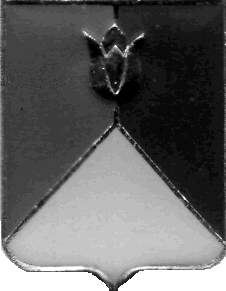 УПРАВЛЕНИЕ ОБРАЗОВАНИЯАДМИНИСТРАЦИИ  КУНАШАКСКОГО МУНИЦИПАЛЬНОГО РАЙОНАП Р И К А З от 22.02. 2017г.                                                                       № 69с. КунашакВ соответствии с Указом Президента Российской Федерации от 22 декабря 2015 года № 650 «О порядке сообщения лицами, замещающими отдельные государственные должности Российской Федерации, должности федеральной государственной службы, и иными лицами о возникновении личной заинтересованности при исполнении должностных обязанностей, которая приводит или может привести к конфликту интересов, и о внесении изменений в некоторые акты Президента Российской Федерации», постановлением Губернатора Челябинской области «О порядке сообщения лицами, замещающими отдельные государственные должности Челябинской области, и государственными гражданскими служащими Челябинской области о возникновении личной заинтересованности при исполнении должностных обязанностей, которая приводит или может привести к конфликту интересов» от 24.02.2016г. № 65ПРИКАЗЫВАЮ:Утвердить прилагаемый Порядок сообщения муниципальными служащими  Управления образования  администрации Кунашакского муниципального района о возникновении личной заинтересованности при исполнении должностных обязанностей, которая приводит или может привести к конфликту интересов (далее именуется – Порядок).Магадеевой М.Г. (специалисту отдела кадров Управления образования) ознакомить персонально с настоящим приказом муниципальных служащих Управления образования администрации Кунашакского муниципального района под роспись.Юсуповой Э.З. (методисту по информатизации Управления образования) опубликовать настоящий приказ на официальном сайте УО в сети «Интернет».Контроль за исполнением настоящего приказа оставляю за собой.Руководитель Управления образования                                          А.Р.МакмуловаИсп. Магадеева М.Г.тел. (8351)3-14-01УТВЕРЖДЕНО Приказом УОот____________ г. №____Порядок сообщения сотрудниками Управления образования администрации Кунашакского муниципального района о возникновении личной УО).2. Сотрудники УО, обязаны в соответствии с законодательством Российской Федерации о противодействии коррупции сообщать о возникновении личной заинтересованности при исполнении должностных обязанностей заинтересованности при исполнении должностных обязанностей, которая приводит или может привести к конфликту интересов1. Настоящим Порядком определяется порядок сообщения работниками Управления образования администрации Кунашакского муниципального района о возникновении личной заинтересованности при исполнении должностных обязанностей, которая приводит или может привести к конфликту интересов (далее сотрудниками, которая приводит или может привести к конфликту интересов, а также принимать меры по предотвращению или урегулированию конфликта интересов. Сообщение оформляется в письменной форме в виде уведомления о возникновении личной заинтересованности при исполнении должностных обязанностей, которая приводит или может привести к конфликту интересов (далее именуется - уведомление).2.Уведомления сотрудников УО  рассматриваются руководителем УО.3. Уведомления сотрудников УО, указанных в пунктах 3 настоящего Порядка, по руководителя УО могут быть переданы для рассмотрения в Комиссию по соблюдению требований к служебному поведению муниципальных служащих администрации Кунашакского муниципального района и урегулированию конфликта интересов, образованную в администрации Кунашакского муниципального района (далее - Комиссия).4. В ходе предварительного рассмотрения уведомления Комиссия имеет право получать в установленном законодательством Российской Федерации порядке от лиц, направивших уведомления, пояснения по изложенным в них обстоятельствам и направлять в установленном законодательством Российской Федерации порядке запросы в федеральные органы государственной власти, органы государственной власти субъектов Российской Федерации, иные государственные органы, органы местного самоуправления и заинтересованные организации.5. По результатам предварительного рассмотрения уведомления, Комиссия подготавливает мотивированное заключение на уведомление.6. Уведомления, заключения и другие материалы, полученные в ходе предварительного рассмотрения уведомления, в течение семи рабочих дней со дня поступления уведомлений в Комиссию.7. В случае направления запросов, уведомления, заключения и другие материалы представляются в течение 45 календарных дней со дня поступления уведомления в Комиссию. Указанный срок может быть продлен, но не более чем на 30 календарных дней.8. Комиссия рассматривает уведомления и принимает по ним решения.9. По результатам рассмотрения уведомления  Комиссией принимает одно из следующих решений:1) признать, что при исполнении должностных обязанностей лицом, направившим уведомление, конфликт интересов отсутствует;2) признать, что при исполнении должностных обязанностей лицом, направившим уведомление, личная заинтересованность приводит или можетпривести к конфликту интересов;3) признать, что лицом, направившим уведомление, не соблюдались требования об урегулировании конфликта интересов.10. В случае принятия решения, предусмотренного подпунктом 2 пункта 11 настоящего Порядка, Комиссия принимает меры или обеспечивает принятие мер по предотвращению или урегулированию конфликта интересов либо рекомендует лицу, направившему уведомление, принять такие меры.Приложение 1
к Порядку (отметка об ознакомлении)Руководителю УОот  (Ф.И.О., должность)УВЕДОМЛЕНИЕ
о возникновении личной заинтересованности
при исполнении должностных обязанностей,
которая приводит или может привести к конфликту интересовСообщаю о возникновении у меня личной заинтересованности при исполнении должностных обязанностей, которая приводит или может привести к конфликту интересов (нужное подчеркнуть).Обстоятельства, являющиеся основанием возникновения личной заинтересованности:
Должностные обязанности, на исполнение которых влияет или может повлиять личная заинтересованность:  Предлагаемые меры по предотвращению или урегулированию конфликта интересов:
Намереваюсь (не намереваюсь) лично присутствовать на заседании Комиссии  по соблюдению требований к служебному поведению муниципальных служащих (нужное подчеркнуть).Об утверждении Порядка сообщения муниципальными служащими Управления  образования администрации Кунашакского муниципального района о возникновении личной заинтересованности при исполнении должностных обязанностей, которая приводит или может привести к конфликту интересов “”20г.(подпись лица, направляющего уведомление)(расшифровка подписи)